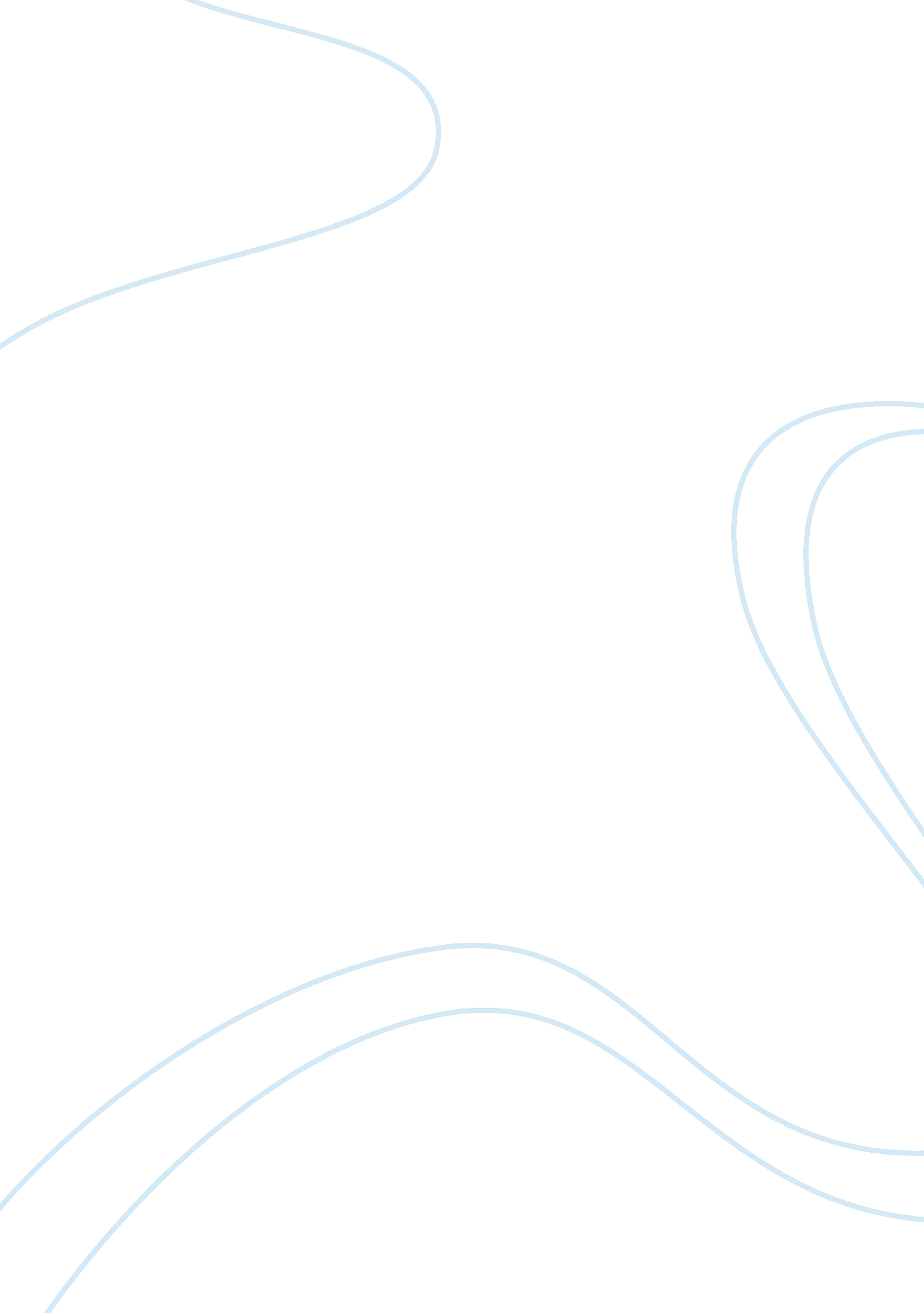 Kandinsky composition viiArt & Culture, Artists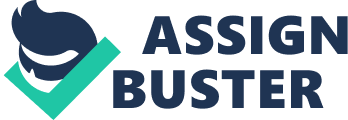 Wassily Kandinsky’s “ Composition VII” (1913) To begin with, one should that Wassily Kandinsky is a Russian artist and the theorist of art who had a deep impact on development of modern fine arts. Kandinsky was the one who created the basis for evolution of abstractionism, and his influence on the world of art forever changed the way of perception of painting. In addition to this, the works of the artist were based on philosophical provisions which steadily progressed in picture images. 
First of all it is worth to mention about one of the authors’ famous works “ Composition VII” which is dated on 1913. This composition strikes with a masterly combination of emotional and sensual expression to reasonableness of structure in general. Furthermore, Kandinsky creates an image which seems to be simple but with difficult structure at times. Accurate black lines surround the places with intense color. Moreover, instantly attracts attention the central part of composition displaced from the middle of a canvas to the left. Here appears the main motif: the oval form crossed by the wrong rectangle certainly is perceived as the center surrounded with a whirlwind of color spots and forms. All picture is penetrated by white shine, the effect of internal lightning is created. White paint plays a role of background, a basis of all composition. Black emphasizes separate elements, outlining them and acting as separate, independent linear objects. One should admit that light colors prevail even in combination with contrast colors and vigorous accurate lines. Nevertheless, yellow and blue acting as separate pure colors, create contrast; by mixing up, they give additional, more difficult hue. It is worth to admit that the color in Kandinsky’s work appears not as a stiffened image, but as a creation filled with life and movement. 
To conclude, one should point out that “ Composition VII”, deserves to be called as the top of art creativity of W. Kandinsky, because it represents an absolute work of abstractionism style. 
Works Cited 
Smarthistory. art, history, conversation. “ Wassily Kandinsky, Composition VII, 1913.” Online video clip. 
YouTube. YouTube, 16 Oct. 2011. Web. 22 Nov. 2015. 